Государственное социальное страхование2017ДипломСОДЕРЖАНИЕВведение…………………………………………………………………………….Глава 1 Исторические аспекты  и теоретические основы государственного социального страхования в России……………………………………………….	1.1 История развития и становления государственного социального 	страхования в России……………………………………………………….. 	осс1.2 Понятие и сущность государственного социального страхования в 	России, его цели, задачи, функции и основные принципы………..	1.3 Нормативно-правовое регулирование деятельности фондов 	государственного социального страхования в России…………………… Глава 2 Государственное социальное страхование и его организационно-правовые формы в России, проблемы и перспективы развития……………….      2.1 Государственное социальное страхование и его организационно-правовые формы в России…………………………………………………………2.2 Деятельность          фондов       государственного  	социального 	страхования  в России………………………………………	2.3 Проблемы правоприменения и перспективы развития 	государственного социального страхования в России на современном 	этапе…………………………………………………………………………Заключение……………………………………………………………………….Список литературы………………………………………………………………...Приложения……………………………………………………………………......ВВЕДЕНИЕГосударственное социальное страхование является формой социальной защиты населения от различных страховых рисков, которые связаны с потерей трудоспособности, отсутствия средств к существованию (доходов), материнством и т.д. Система государственного социального страхования действует в двух направлениях. Первое направление деятельности должно обеспечивать восстановление и сохранение трудоспособности застрахованных работников предприятий и организаций, включая проведение профилактических и реабилитационных мероприятий. Второе направление гарантирует материальное обеспечение лиц, утративших трудоспособность или не имевших её.    								В эпоху рыночных отношений и на фоне экономического кризиса 2013-2016 годов современное состояние государственного социального страхования в России можно оценить как удовлетворительное. Актуальность выбранной темы заключается в том, что государственное социальное страхование в его различных организационно-правовых формах затрагивает интересы практически всего населения России.Актуальность исследования заключается в том, что  в наше время, когда вопросы государственного социального страхования работников, работниц и лиц, занятых на работах с вредными или тяжёлыми условиями труда постоянно обсуждаются во всех уровнях государственной власти, когда  совершенствуется законодательство в области  государственного социального страхования, бывает очень сложно даже специалисту разобраться во всех хитросплетениях законодательных актов и в деятельности самих внебюджетных фондов. Что уж тут говорить об обычных гражданах,  вынужденных зачастую отстаивать в спорах свое право на получение пенсий, страховых выплат по нетрудоспособности, по потери трудоспособности,  в связи с материнством и детством? Объектом исследования является государственное социальное страхование и его организационно-правовые формы в России.Предмет исследования - действующие нормы права, определяющие правовой режим регулирования деятельности государственного социального страхования и его организационно-правовых форм. 						Целью исследования является анализ и изучение организационно - правовых форм государственного социального страхования в современной России. Для достижения поставленной цели необходимо решить следующие задачи:- изучить исторические аспекты и теоретические основы государственного социального страхования в России;- исследовать государственное социальное страхование и его организационно-правовые формы;- ознакомиться с основными направлениями деятельности фондов государственного социального страхования;- Выявить проблемы правонарушения и перспективы развития государственного социального страхования в России на современном этапе.	К избранному в данной работе объекту и предмету исследования применены следующие методы: теоретический, аналитический, диалектический, системный, формально-логический, сравнительный, правовой и др. В настоящее время изучению рассматриваемой темы уделяется достаточно много внимания в научной литературе гражданского, трудового права и права государственного социального страхования граждан. Наибольший вклад в тему исследования государственного социального страхования и его организационно-правовых форм внесли А. П. Архипов,  К. Н. Гусов, А. В. Верховцев, Н. Н. Никулина, Т. А. Фёдорова,  И. Л. Хоминич, Г. Б. Чекнокова, С. Ю. Янора и другие.В результате проведённых аналитических исследований и обобщения изученного материала сложилась следующая структура работы: введение, две главы, заключение. Теоретическое значение проведенного исследования состоит в том, что в нем предпринят анализ организационно-правовых форм государственного социального страхования в современной России, который может быть использован в ходе дальнейшего изучения этой темы.Практическая значимость результатов исследования определяется возможностью их использования при оценке государственного социального страхования и его организационно-правовых форм в России, при разработке учебных лекций и подготовке семинарских занятий по праву и организации государственного социального страхования в России.ГЛАВА 1  ИСТОРИЧЕСКИЕ АСПЕКТЫ И ТЕОРЕТИЧЕСКИЕ ОСНОВЫ ГОСУДАРСТВЕННОГО СОЦИАЛЬНОГО СТРАХОВАНИЯ В РОССИИ	1.1 История развития и становления государственного социального 	страхования в РоссииПервоначально социальное страхование зародилось в царской России  в начале ХХ века одновременно с развитием системы фабричной медицины. В тот период времени на заводах и фабриках создавались больничные кассы, членство в которых было добровольным. Правления больничных касс состояло из представителей рабочих и работодателей. Основной задачей этих касс являлась компенсация работникам ущерба от несчастных случаев на производстве. В 1912 году законом Государственной Думы царской России было введено обязательное больничное страхование работающих граждан, которое осуществлялось через больничные кассы. В России в 1916 году  существовало 2043 больничных касс, насчитывающие 1962 тысячи членов.		После революции 1917 года и до начала 1930-х годов в России в соответствии с политической и экономической ситуацией происходило свёртывание и огосударствление социального страхования. Во времена НЭПа произошёл переход от социального обеспечения к социальному страхованию, который  в Тезисах ЦК РКП (б) о социальном страховании от 4 сентября . объяснялся следующим образом: «Наличие частной промышленности и переход предприятий на хозяйственный расчет выдвинул ряд новых задач в области социального обеспечения. Если в минувший период социальное обеспечение осуществлялось исключительно за счет государства, то из современных отношений вытекает необходимость замены государственного социального обеспечения лиц, занятых наемным трудом, социальным страхованием их за счет предприятий, в которых они работают».   			Декретом Совнаркома РСФСР от 15 ноября . «О социальном страховании лиц, занятых наемным трудом» социальное страхование распространялось на наемных работников по случаю временной и постоянной утраты трудоспособности, на случай безработицы, а также на случай смерти и выплачивалось за счет предприятий и частных лиц, использующих наемный труд. Выплата пособий по временной нетрудоспособности застрахованным лицам осуществлялась в размере фактического заработка. 								Декретом Совнаркома РСФСР от 9 декабря . «О социальном обеспечении при временной нетрудоспособности и материнству» Беременные женщины освобождались от трудовой деятельности в период времени за 8 недель до и 8 недель после родов. Для работниц, кормящих ребенка грудью, должны были устанавливаться дополнительные перерывы через каждые три часа работы на срок не менее получаса. По сути, отпуск по беременности и родам приравнивался ко времени болезни.				В середине 1930-х годов в России произошла частичная передача социального страхования в ведение профсоюзов. 					В период до 1980-х годов государственное социальное страхование рабочих и служащих и некоторых других лиц осуществлялось за счет средств фонда государственного социального страхования. Этот фонд образовывался из взносов предприятий, организаций, учреждений, организаций, исчисляемых в процентном отношении к фонду оплаты труда. Управление государственным социальным страхованием было возложено на профессиональные союзы. Но при этом и многие вопросы пенсионного обеспечения рабочих и служащих решались государственными органами управления социальным обеспечением с участием представителей профессиональных союзов. Необходимо отметить, что в советский период времени пенсионное обеспечение трудящихся формально осуществлялось в порядке государственного социального страхования, что было закреплено в ст. 241 КЗоТ РСФСР, при этом никто не платил страховых взносов (целевых страховых платежей) - ни работодатели, ни застрахованные  лица. Освобождение трудящихся граждан  от страховых платежей провозглашалось величайшим достижением социалистической системы. В этом утверждении была известная доля лукавства, т. к. средства на социальные выплаты складывались во многом не благодаря высокому уровню заработной платы, а вследствие того, что социальные издержки включались в цену потребительских товаров, которые приобретали те же рабочие, крестьяне и интеллигенция.							В начале 1990-х годов в период развития рыночной экономики и рыночных взаимоотношений в России возникла объективная необходимость формирования новой системы социального страхования. Начало становлению нового российского социального страхования было положено в конце 1990-х годов созданием двух государственных внебюджетных фондов.	22 декабря . на основании Постановления ВС РСФСР № 442-1 ”Об организации Пенсионного фонда РСФСР”  был организован Пенсионный фонд (ПФР), Создание Пенсионного фонда являлось логичным следствием реализации нового Закона «О государственных пенсиях в РСФСР».													25 декабря 1990 года было подписано Проставление Совета Министров РСФСР и Федерации независимых профсоюзов РСФСР № 600/9-3 ”О совершенствовании управления и порядка финансирования расходов на социальное страхование трудящихся РСФСР”, в пункте 1 значилось: ”Образовать с 1 января 1991 года Фонд социального страхования РСФСР”.  	Решение об учреждении ФСС диктовалось необходимостью реорганизации существовавшего ранее советского социального страхования в условиях начинающегося распада Всесоюзной организации профсоюзов.		Финансовый кризис государственного здравоохранения и легализация безработицы привели к необходимости принятия в 1991 году двух законов «О медицинском страховании граждан в Российской Федерации» и «О занятости населения в Российской Федерации». Реализация этих законов в части обеспечения дополнительных финансовых ресурсов предполагала создание новых внебюджетных фондов. Поэтому в 1992 году были введены страхование по безработице и обязательное медицинское страхование, которые осуществлялись Государственным фондом занятости населения РФ (ГФЗ), федеральным и территориальными фондами обязательного медицинского страхования (ФОМС). Таким образом, в силу объективных причин Россия вернулась на путь всеобъемлющего государственного социального страхования.										С тех пор система социального страхования РФ является государственной, т. е. страховые фонды находятся в собственности государства. Фонды социального страхования не ассоциированы с государственным бюджетом. Они называются внебюджетными фондами социального назначения и находятся в управлении и распоряжении специализированных финансово-кредитных учреждений, подотчетных  Федеральному Собранию и Правительству РФ. На очередной финансовый год бюджеты фондов утверждаются федеральными законами. Государственное социальное страхование в РФ носит для населения всеобщий характер, за исключением страхования на случай временной нетрудоспособности и в связи с материнством, а так же страхования от несчастных случаев на производстве и профессиональных заболеваний, которые действуют только для наемных работников.осс1.2 Понятие и сущность государственного социального страхования в 	России, его цели, задачи, функции и основные принципы В соответствии со статьёй 39 Конституции РФ каждому гражданину гарантируется социальное обеспечение по возрасту, в случае болезни, инвалидности, потери кормильца, для воспитания детей и в иных случаях, установленных законом. Государственные пенсии и социальные пособия устанавливаются законом. 	К основным видам социального обеспечения относятся: обеспечение граждан РФ различными видами пособий по государственному социальному страхованию и иных социальных пособий.		Социальное страхование - это механизм реализации социальной политики государства и основа организации социальной защиты населения.	Социальное страхование является также «формой социальной защиты экономически активного населения от различных рисков, связанных с потерей трудоспособности, на основе коллективной солидарности возмещения ущерба». 								Государственное социальное страхование - установленная государством и регулируемая нормами права система материального обеспечения работников в старости в случае временной или постоянной утраты трудоспособности, членов семей работников (или потере кормильца), а также охраны здоровья работников и членов их семей. Оно является объективной необходимостью, так как на определенном этапе развития  берет под свою защиту лиц, которые в силу некоторых причин не могут трудиться и получать оплату за труд.								Сущность государственного социального страхования  заключается в возмещении социального риска застрахованным гражданам и в социальном перераспределении денежных средств с учётом принципа социальной справедливости. Обоснованная и урегулированная система государственного социального страхования является одной из главных предпосылок обеспечения социальной справедливости, создания и поддержания экономической и политической стабильности в стране.					Суть государственного социального страхования заключается в возложении ответственности за наступление социального страхового риска (страхового случая) между работодателями, наемными работниками и другими занятыми лицами, подлежащими обязательному страхованию, и государством.Основными целями государственного социального страхования являются:													- обеспечение государственных гарантий в системе государственного социального страхования и имущественных интересов граждан России при наступлении страховых случаев;- профилактика снижения уровня социального риска для трудового населения, компенсация при наступлении страховых случаев.  				В соответствии с поставленными целями основными задачами государственного социального страхования в России являются:				- проведение единой государственной политики в сфере государственного социального страхования;							- формирование денежных фондов, из которых покрываются затраты, связанные с содержанием нетрудоспособных или лиц, не участвующих в трудовом процессе; сокращение разрыва в уровне материального обеспечения неработающих и работающих членов общества;				- Соблюдение принципов государственного социального страхования и формирование механизмов страхования, обеспечивающих экономическую безопасность граждан на всей территории Российской Федерации. 			Основные функции государственного социального страхования следующие:												- защитная функция заключается в поддержке финансового уровня застрахованного, если обычный источник доходов становится для него недоступным;												- компенсирующая функция направлена на возмещение ущерба с помощью материального возмещения заработка, а также оплату услуг на лечение и реабилитацию;									- перераспределительная функция выполняется тогда, когда социальные выплаты увеличивают долю вновь созданной стоимости, направляемой на потребление застрахованным;						- Стабилизирующая функция заключается в согласовании интересов социальных субъектов по вопросам об уровне социальной защиты, распределении финансовой нагрузки между субъектами, участии в управлении социальным страхованием.К основным принципам обязательного социального страхования относятся: 													- личная ответственность, при которой работники сами участвуют в финансировании своего страхования, и общий размер выплат зависит от предварительных взносов работников и их страхового рынка;				- солидарность означает, что работодатели, наемные работники и государство принимают финансовое участие в страховании, при помощи страховых взносов, направленных на обеспечение мене обеспеченных слоев населения;													- всеобщность подразумевает, что социальное страхование распространяется на самые широкие круги людей. Это выражается в закреплении гарантий реализации прав застрахованных, порядка проведения соответствующих выплат и предоставления нужных услуг;				- обязанность, которая не зависит от воли и желания работодателей и застрахованных лиц, что находит выражение в обязательном характере уплаты страховых взносов работодателями и их работниками, а также в определенных случаях и государством;								- государственное регулирование подразумевает утвержденные законом уровни выплат, условия назначения пособий, контроль за правильностью использования финансовых средств;						- устойчивость обязательного социального страхования, поддерживаемая на основе эквивалентности страхового обеспечения и страховых взносов;											- государственная гарантия соблюдения прав застрахованных лиц на защиту от социальных страховых, рисков и исполнение обязательств по обязательному социальному страхованию независимо от финансового положения страховщика;										- государственное регулирование системы государственного социального страхования;										- паритетность участия представителей субъекта обязательного социального страхования в органах управления системы обязательного социального страхования;										- обязательность уплаты страхователями страховых взносов в бюджеты фондов конкретных видов обязательного социального страхования;			- ответственность за целевое использование средств; 				- обеспечение надзора и общественного контроля; 					- автономность финансовой системы.						К основным видам государственного социального страхования относятся:													- страхование по болезни (оплата медицинской помощи и временной нетрудоспособности);											- страхование пенсионного обеспечения (по старости, по инвалидности, пенсий иждивенцам погибших);									- страхование от несчастных случаев на производстве и профессиональных заболеваний.1.3 Нормативно-правовое регулирование деятельности фондов 	государственного социального страхования в России Государственное социальное страхование в России осуществляется в соответствии со следующими основными нормативно-правовыми актами:- Конституцией Российской Федерации; -  Трудовым кодексом Российской Федерации от 30.12.2001 № 197-ФЗ;  - Гражданским кодексом Российской Федерации от 30.11.1994 № 51-ФЗ. 														- Федеральным законом РФ от 16 июля 1999 N 165-ФЗ "Об основах обязательного социального страхования";- Федеральным законом РФ от 24 июля 1998 N 125-ФЗ "Об обязательном социальном страховании от несчастных случаев на производстве и профессиональных заболеваний";- Федеральным законом РФ от 29 декабря 2006 № 255-ФЗ ”Об обязательном социальном страховании на случай временной нетрудоспособности и в связи с материнством”;     - Федеральным законом РФ от 22 декабря 2005 № 179-ФЗ ”О страховых тарифах на обязательное социальное страхование от несчастных случаев на производстве и профессиональных заболеваниях на 2006 год”;		- внутренними документами, приказами, актами и т. д. В настоящее время в России основным нормативным актом в системе государственного социального страхования является Федеральный закон РФ от 24 июля 2009 № 212-ФЗ ”О страховых взносах в Пенсионный фонд Российской Федерации, Фонд социального страхования Российской Федерации, Федеральный фонд обязательного медицинского страхования и территориальные фонды обязательного медицинского страхования”. 			 ГЛАВА 2 ГОСУДАРСТВЕННОЕ СОЦИАЛЬНОЕ СТРАХОВАНИЕ И ЕГО ОРГАНИЗАЦИОННО-ПРАВОВЫЕ ФОРМЫ В РОССИИ, ПРОБЛЕМЫ И ПЕРСПЕКТИВЫ РАЗВИТИЯ2.1 Государственное социальное страхование и его 	организационно-правовые формы в России	Государственное социальное страхование – это установленная государством и регулируемая нормами права система материального обеспечения работников в старости, в случае временной или постоянной утраты трудоспособности членов семей работников (при потере кормильца), а также охраны здоровья работников и членов их семей. 		Государственное социальное страхование - государственная система материального обеспечения граждан РФ в старости, в случае болезни, полной или частичной утраты трудоспособности, потери кормильца, а так же семей, в которых есть дети. Пособия и льготы, поступающие населению через эту систему, устанавливаются законодательными и нормативными актами. Они распределяются по принципу солидарности, который означает, что выплаты не зависят от уплачиваемых гражданином налогов и страховых взносов и определяются только степенью нуждаемости.	В настоящее время в России государственное социальное страхование существует в следующих организационно-правовых формах:									- обязательное социальное страхование;							- социальное обеспечение за счёт прямых ассигнований из федерального бюджета военнослужащих и приравненных к ним лиц;			- социальная помощь.										Основным признаком государственного социального страхования является необходимость наступления объективных оснований для обеспечения граждан определёнными видами социальной помощи.									  	2.2 Основные направления деятельности фондов государственного 	социального страхования в РоссииСубъектами государственного социального страхования являются страхователи - работодатели, страховщики, застрахованные лица.Страхователи - организации любой организационно-правовой формы, а также граждане, которые должны в соответствии с федеральными законами конкретных видах обязательного социального страхования уплачивать страховые взносы, являющиеся обязательными платежами. Страхователями выступают также органы исполнительной власти и органы местного самоуправления, обязанные уплачивать страховые взносы.Страховщики - некоммерческие организации, создаваемые для обеспечения прав застрахованных лиц по обязательному социальному страхованию при наступление страховых случаев.Застрахованные лица — граждане Российской Федерации, а также иностранные граждане и лица без гражданства, работающие по трудовым договорам и лица, самостоятельно обеспечивающие себя работой, или другие категории граждан, у которых возникают отношения по обязательному социальному страхованию. Различают следующие виды социальных страховых рисков:необходимость получения медицинской помощи;временная нетрудоспособность;трудовое увечье и профессиональное заболевание:материнство;инвалидность;наступление старости;потеряю кормильца;признание безработным;смерть застрахованного лица или нетрудоспособность членов его семьи, находящихся на его иждивении.Отношения по обязательному социальному страхованию возникают:у страхователя-работодателя — по всем ведам обязательного социального страхования с момента заключения с работником трудового договора; у других страхователей с момента их регистрации страховщиком;у страховщика — с момента регистрации страхователя;у застрахованных лиц — по всем видам обязательного социального страхования с момента заключения трудового договора с работодателем;у лиц, самостоятельно обеспечивающих себя работой, и иных категорий граждан — с момента уплаты ими или за них страховых взносов.															Государственное пенсионное страхование.						Обязательное пенсионное страхование - система создаваемых государством правовых, экономических и организационных мер, направленных на компенсацию гражданам заработка (выплат, вознаграждений в пользу застрахованного лица), получаемого ими до установления обязательного страхового обеспечения. Необходимо детально ознакомиться актами, регламентирующими общие правила пенсионного страхования, полномочия и порядок деятельности ПФР, уяснить его место и роль в системе пенсионного обеспечения граждан. Особого внимания требует анализ оснований и размеров административно-правовой ответственности страхователей за нарушение законодательства РФ об обязательном пенсионном страховании.								ПФР и его денежные средства находятся в государственной собственности Российской Федерации. Денежные средства ПФР не входят в состав бюджетов, других фондов. Средства федерального бюджета, включаются в состав доходной и расходной частей бюджета ПФР. Порядок возмещения указанных средств определяется федеральным законом.Средства бюджета ПФР направляются на:выплату трудовых пенсий и социальных пособий на погребение умерших пенсионеров, не работавших на день смерти, перевод средств в сумме, эквивалентной сумме пенсионных накоплений, в негосударственный пенсионный фонд, выбранный застрахованным лицом для формирования накопительной части трудовой пенсии;доставку пенсий, выплачиваемых за счет средств бюджета Пенсионного фонда Российской Федерации;финансовое и материально-техническое обеспечение текущей деятельности страховщика (включая содержание его центральных и территориальных органов);иные цели, предусмотренные законодательством РФ об обязательном пенсионном страховании.Страховая часть ПФР направляется на выплату:страховой и накопительной части трудовой пенсии по старости;страховой и накопительной части трудовой пенсии по инвалидности;страховой части трудовой пенсии по случаю потери кормильца;социального пособия на погребение умерших пенсионеров, не работавших на день смерти.Финансирование выплаты базовой части трудовой пенсии осуществляется за счет сумм единого социального налога (взноса), зачисляемых в федеральный бюджет.Федеральная бюджетная часть ПФР обеспечивает выплату базовой части трудовых пенсий и пенсий по государственному пенсионному обеспечению, установленных в соответствии с Федеральными законами "О трудовых пенсиях в Российской Федерации" и "О государственном пенсионном обеспечении в Российской Федерации", включая организацию их доставки и направляется на возмещение уплаты страховых взносов за период ухода за ребенком до достижения им возраста полутора лет и период прохождения военной службы по призыву в объеме, предусмотренном федеральным законом.В соответствии со ст. 4 ФЗ от 15.12.2001 г. «О государственном пенсионном обеспечении в Российской Федерации» право на пенсию по государственному пенсионному обеспечению имеют: федеральные государственные служащие; военнослужащие; участники Великой Отечественной войны; граждане, награжденные знаком "Жителю блокадного Ленинграда"; граждане, пострадавшие в результате радиационных или техногенных катастроф; нетрудоспособные граждане.ПФР также осуществляет организацию и ведение индивидуального (персонифицированного) учета застрахованных лиц в соответствии с ФЗ от 01 апреля . "Об индивидуальном (персонифицированном) учете в системе государственного пенсионного страхования", а также организацию и ведение государственного банка данных по всем категориям плательщиков страховых взносов в ПФР.На каждое застрахованное лицо ПФР открывает индивидуальный лицевой счет с постоянным страховым номером. Индивидуальный лицевой счет застрахованного лица хранится в ПФР в течение всей жизни застрахованного лица, а после его смерти - в течение срока, предусмотренного порядком хранения пенсионных дел. ПФР и его территориальные органы выдают каждому застрахованному лицу страховое свидетельство обязательного пенсионного страхования, содержащее страховой номер индивидуального лицевого счета, дату регистрации в качестве застрахованного лица и анкетные данные указанного лица.Страховые свидетельства обязательного пенсионного страхования хранятся у застрахованных лиц и в обязательно порядке предъявляются при заключении трудового договора (ст. 65 ТК РФ).Особое место в правоотношениях по поводу обязательного пенсионного страхования занимают дополнительные страховые взносы работников (граждан), работодателей на формирование накопительной части трудовых пенсий, которые вводятся с 1 октября 2008 года в соответствии с ФЗ от 30.04. 2008 № 56-ФЗ.Дополнительные взносы производятся в пользу застрахованного лица, добровольно вступившего в правоотношения по обязательному пенсионному страхованию в соответствии с ФЗ «Об обязательном пенсионном страховании в Российской Федерации».Дополнительный страховой взнос на накопительную часть трудовой пенсии – это платеж, уплачиваемый за счет собственных средств застрахованным лицом, исчисляемый, удерживаемый и перечисляемый работодателем либо уплачиваемый застрахованным лицом самостоятельно.Правоотношения по обязательному пенсионному страхованию в целях уплаты дополнительных страховых взносов на накопительную часть трудовой пенсии возникают на основании поданного лицом заявления о добровольном вступлении в правоотношения по обязательному пенсионному страхованию. Лицо, вступившее в правоотношения по обязательному пенсионному страхованию в целях уплаты дополнительных страховых взносов на накопительную часть трудовой пенсии и осуществляющее их уплату, вправе прекращать либо возобновлять уплату указанных взносов, а также определять их размер. Размер уплачиваемого дополнительного страхового взноса на накопительную часть трудовой пенсии определяется застрахованным лицом самостоятельно. Застрахованные лица вправе выбрать инвестиционный портфель (управляющую компанию) либо перевести средства пенсионных накоплений в негосударственный пенсионный фонд в порядке, определенном Федеральным законом "Об инвестировании средств для финансирования накопительной части трудовой пенсии в Российской Федерации" и Федеральным законом "О негосударственных пенсионных фондах".Дополнительные взносы осуществляются при государственной поддержке формирования пенсионных накоплений.			Государственная поддержка - взносы на софинансирование формирования пенсионных накоплений, осуществляемые за счет средств Фонда национального благосостояния, образованного в составе федерального бюджета, и передаваемые в бюджет ПФР в пользу застрахованного лица, уплатившего дополнительные страховые взносы на накопительную часть трудовой пенсии. Право на получение государственной поддержки формирования пенсионных накоплений имеют застрахованные лица, вступившие в правоотношения по обязательному пенсионному страхованию в целях уплаты дополнительных страховых взносов на накопительную часть трудовой пенсии в период с 1 октября 2008 года до 1 октября 2013 года. Государственная поддержка формирования пенсионных накоплений осуществляется в течение 10 лет, начиная с года, следующего за годом уплаты застрахованными лицами дополнительных страховых взносов на накопительную часть трудовой пенсии.							Размер взноса на софинансирование формирования пенсионных накоплений определяется исходя из суммы дополнительных страховых взносов на накопительную часть трудовой пенсии, уплаченной застрахованным лицом за истекший календарный год, но не может составлять более 12 000 рублей в год, если иное не предусмотрено законом.При изучении данного аспекта финансирования накопительной части трудовой пенсии важно обратить внимание на то, что средства пенсионных накоплений в случае смерти застрахованного лица не включаются в наследственное имущество, а выплачиваются его правопреемникам в порядке, установленном Федеральным законом от 07 мая 1998 № 75-ФЗ «О негосударственных пенсионных фондах» и соответствующим постановлением Правительства РФ. Правопреемники избираются самим застрахованным и указываются в договоре и (или) заявлении. При отсутствии договорного указания или заявления правопреемники определяются по закону (установлены две очереди правопреемства). Если нет правопреемников, средства передаются в Пенсионный фонд РФ.				Государственное социальное страхование.						В соответствии с действующим законодательством  на Фонд социального страхования РФ возложены обязанности взаимодействия со страхователями (плательщиками страховых сборов) в области обязательного социального страхования на случай временной нетрудоспособности и в связи с материнством, а так же по расходам на выплату страхового обеспечения.		В двух словах система социального страхования выглядит следующим образом. Работодатель (организация) регистрируется в региональном отделении ФСС РФ. После проведённой процедуры регистрации в региональном отделении ФСС РФ каждому работодателю присваивается индивидуальный регистрационный номер страхователя, заводится учётное дело, где регистрируются все взаимодействия и финансовые расчёты между страхователем и страховщиком – региональным отделением ФСС РФ (статья 6 Федерального закона № 212-ФЗ).    								Работодатель-страхователь перечисляет на расчётный счёт регионального отделения ФСС РФ страховые взносы, а последний в свою очередь при наступлении страхового случая выплачивает возмещение застрахованному работнику.Страховые взносы рассчитываются исходя из страхового тарифа и скидки (либо надбавки) к нему, которые устанавливаются законом о тарифах на социальное страхование. Эти законы ежегодно обновляются с учетом инфляции и других экономических параметров на текущий момент.Выплата пособий по социальному страхованию, оплата путевок на оздоровление и санаторно-курортное лечение, финансирование мероприятий по социальному страхованию, определенных в законодательном порядке, осуществляются непосредственно работодателем. 					Некоторые выплаты работникам организации могут производиться за счет средств Фонда социального страхования РФ (ФСС России). За счет средств ФСС России оплачиваются:- пособия по временной нетрудоспособности;- пособия гражданам, имеющим детей;- пособия на погребение;- дополнительные выходные дни по уходу за ребенком-инвалидом;- пособия работникам, потерявшим трудоспособность в результате несчастного случая на производстве или профессионального заболевания.Также за счет средств ФСС России могут оплачиваться путевки в санаторно-курортные учреждения и круглогодичные и сезонные оздоровительные детские лагеря (в том числе стационарные загородные лагеря).Ежемесячно не позднее 15 числа месяца, следующего за прошедшим,  страхователи (работодатели) обязаны начислить и уплатить в региональное отделение ФСС РФ сумму страховых взносов на обязательное социальное страхование на случай временной нетрудоспособности и в связи с материнством в размере 2,9%  от  ежемесячных выплат и иных вознаграждений в пользу работников.В соответствии с приказом ФСС РФ от 26 февраля 2015 № 59 по истечении каждого квартала на позднее 20-го числа следующего месяца каждый страхователь обязан предоставить в региональное отделение ФСС РФ Форму 4-ФСС ”Расчёт по начисленным и уплаченным страховым взносам на обязательное социальное страхование на случай временной нетрудоспособности и в связи с материнством ”.  В этой форме отражены:- база для начисления страховых взносов за последние три месяца отчётного периода;											- взаимные расчёты предприятия с ФСС РФ по обязательному социальному страхованию на случай временной нетрудоспособности и в связи с материнством;- взаимные расчёты предприятия с ФСС РФ по обязательному социальному страхованию от несчастных случаев на производстве и профессиональных заболеваний и т.д.Именно страховые взносы страхователей составляют основную часть доходов бюджета ФСС РФ.  Далее рассмотрим доходную и расходную части бюджета ФСС РФ. Средства Фонда образуются за счет:- страховых взносов работодателей (администрации предприятий, организаций, учреждений и иных хозяйствующих субъектов независимо от форм собственности);- страховых взносов граждан, занимающихся индивидуальной трудовой деятельностью и обязанных уплачивать взносы на социальное страхование в соответствии с законодательством;- страховых взносов граждан, осуществляющих трудовую деятельность на иных условиях и имеющих право на обеспечение по государственному социальному страхованию, установленному для работников, при условии уплаты ими страховых взносов в ФСС РФ;- доходов от инвестирования части временно свободных средств ФСС РФ в ликвидные государственные ценные бумаги и банковские вклады. Помещение этих средств Фонда в банковские вклады производится в пределах средств, предусмотренных в бюджете ФСС РФ на соответствующий период;- добровольных взносов граждан и юридических лиц; поступления иных финансовых средств, не запрещенных законодательством;- ассигнований из федерального бюджета на покрытие расходов, связанных с предоставлением льгот (пособий и компенсаций) лицам, пострадавшим вследствие чернобыльской катастрофы или радиационных аварий на других атомных объектах гражданского или военного назначения и их последствий, а также в других установленных законом случаях;- прочих поступлений (возмещаемых страхователем расходов, не принятых к зачету в счет страховых взносов, и не принятых расходов на выплату пособий по временной нетрудоспособности вследствие трудового увечья или профессионального заболевания; недоимок по обязательным платежам, сумм штрафов и иных санкций, предусмотренных законодательством; уплаченных в установленном порядке сумм за путевки, приобретенные страхователем за счет средств ФСС РФ; средств, возмещаемых Фонду в результате исполнения регрессных требований к страхователям, и других).Средства ФСС РФ направляются на:- выплату пособий по временной нетрудоспособности, беременности и родам, женщинам, вставшим на учет в ранние сроки беременности, при рождении ребенка, при усыновлении ребенка, по уходу за ребенком до достижения им возраста полутора лет, а также социального пособия на погребение или возмещение стоимости гарантированного перечня ритуальных услуг;- оплату дополнительных выходных дней по уходу за ребенком-инвалидом или инвалидом с детства до достижения им возраста 18 лет; оплату путевок для работников и их детей в санаторно-курортные учреждения, расположенные на территории Российской Федерации и в санаторно-курортные учреждения в государствах - участниках СНГ, аналогичных которым нет в Российской Федерации, а также на лечебное (диетическое) питание;- частичное содержание находящихся на балансе страхователей санаториев-профилакториев, имеющих лицензии на право занятия этим видом деятельности (оплата расходов на питание, лечение и медикаменты, заработную плату работников, культурно-массовое обслуживание);- частичную оплату путевок в детские загородные оздоровительные лагеря, находящиеся на территории Российской Федерации, для детей работающих граждан;- частичное содержание детско-юношеских спортивных школ (оплата расходов на оплату труда тренерско-преподавательского состава и аренду помещений, необходимых для учебно-тренировочного процесса);- оплату проезда к месту лечения и обратно;- создание резерва для обеспечения финансовой устойчивости Фонда на всех уровнях. Порядок формирования резерва и предоставления из него средств (на возвратной основе или безвозмездно) определяется инструкцией о порядке начисления, уплаты, расходования и учета средств государственного социального страхования, утвержденной ФСС РФ совместно с Министерством труда и социального развития Российской Федерации, Министерством финансов Российской Федерации, Государственной налоговой службой Российской Федерации и с участием Центрального банка Российской Федерации;- обеспечение текущей деятельности, содержание аппарата управления ФСС РФ;- финансирование деятельности подразделений органов исполнительной власти, обеспечивающих государственную защиту трудовых прав работников, охрану труда (включая подразделения надзора и контроля за охраной труда) в случаях, установленных законодательством;- проведение научно-исследовательской работы по вопросам социального страхования и охраны труда;- осуществление иных мероприятий в соответствии с задачами ФСС РФ, включая разъяснительную работу среди населения, поощрение внештатных работников ФСС РФ, активно участвующих в реализации мероприятий по социальному страхованию;- участие в финансировании программ международного сотрудничества по вопросам социального страхования.Средства ФСС РФ используются только на целевое финансирование указанных мероприятий. Не допускается зачисление средств социального страхования на личные счета застрахованных.Средства, полученные от взимания пеней и наложения финансовых санкций (в размере 20 процентов), образуют фонд развития Фонда социального страхования Российской Федерации.Положение о порядке формирования и расходования средств фонда развития утверждается Правительством Российской Федерации.Распорядителями средств ФСС РФ являются его председатель и главный бухгалтер, а в региональных и центральных отраслевых отделениях Фонда - управляющий и главный бухгалтер регионального отделения ФСС РФ.Выплата пособий по социальному страхованию, оплата путевок работникам и членам их семей в санаторно-курортные учреждения, финансирование других мероприятий по социальному страхованию на предприятиях, в организациях, учреждениях и иных хозяйствующих субъектах независимо от форм собственности осуществляется через бухгалтерии работодателей. Ответственность за правильность начисления и расходования средств государственного социального страхования несет администрация страхователя в лице руководителя и главного бухгалтера.Контроль со стороны ФСС РФ заключается в следующем: региональные отделения ФСС РФ имеют право проверять документы по учету и перечислению страховых взносов, а также документы, связанные с выплатой страхового обеспечения в соответствии со статьёй 11 Федерального закона N 165-ФЗ. Порядок назначения, проведения проверок страхователей по средствам ФСС РФ и принятия мер по их результатам утвержден внутренними приказами  ФСС РФ, согласно которых документальные выездные проверки проводятся не реже одного раза в два года.Установлена также обязанность страхователя предъявлять документы  в региональное отделение ФСС РФ для проверки по учету и перечислению страховых взносов, а также расходованию средств обязательного социального страхования (статья 12 Федерального закона N 165-ФЗ).Региональное отделение ФСС РФ  по результатам проверки может не принимать к зачету расходы, произведенные с нарушением действующего законодательства. Решения исполнительных органов ФСС РФ о непринятии к зачету произведенных страхователями расходов обязательны для исполнения и служат основанием для внесения соответствующих изменений в бухгалтерский учет и отчетность предприятия.  Органы ФСС РФ также обязаны контролировать правильность и своевременность назначения и выплаты страхового обеспечения застрахованным лицам. 										Государственное обязательное социальное страхование от несчастных случаев 	на производстве и профессиональных заболеваний.В соответствии с Федеральным законом от 24.07.1998 № 125-ФЗ "Об обязательном социальном страховании от несчастных случаев на производстве и профессиональных заболеваний" (с изм. и доп., вступающими в силу с 01.01.2012), Федеральным законом РФ от 24.07.2009 № 212-ФЗ "О страховых взносах в Пенсионный фонд Российской Федерации, Фонд социального страхования Российской Федерации, Федеральный фонд обязательного медицинского страхования и территориальные фонды обязательного медицинского страхования" (в действующей редакции) и иными подзаконными нормативными актами организацию и осуществление такого страхования возлагается на ФСС РФ. Обязательной регистрации в качестве страхователей по социальному страхованию от несчастных случаев на производстве и профессиональных заболеваний подлежат следующие работодатели:- юридические лица независимо от организационно-правовой формы (в том числе иностранные организации, осуществляющие свою деятельность на территории Российской Федерации) и физические лица (в том числе индивидуальные предприниматели), нанимающие работников по трудовому договору;- юридические и физические лица (в том числе индивидуальные предприниматели), обязанные уплачивать страховые взносы на обязательное социальное страхование от несчастных случаев на производстве и профессиональных заболеваний на основании гражданско-правовых договоров (если это обязательство напрямую отражено в договоре).			Этому виду государственного социального страхования подлежат: работники и иные физические лица, выполняющие работу на основании трудового договора, заключенного со страхователем; физические лица, осужденные к лишению свободы и привлекаемые к труду страхователем; физические лица, выполняющие работу на основании гражданско-правового договора, если в договоре предусмотрено, что страхователь обязан уплачивать страховщику страховые взносы.							Несчастным случаем на производстве следует считать событие, в результате которого сотрудник получил увечье или иное повреждение здоровья во время того, как он:- выполнял трудовые обязанности, как на территории организации, так и за ее пределами;- следовал транспортом организации на работу или с работы.К событиям, которые надо считать несчастным случаем, относятся травмы, тепловые удары, ожоги, обморожения, поражения электрическим током и т. п.												Страховые взносы от несчастного случая на производстве и профессиональных заболеваний уплачиваются страхователем (работодателем) исходя из страхового тарифа. Страховые тарифы, дифференцированные по классам профессионального риска, устанавливаются федеральным законом.								Средства ФСС, сформированные на цели страхования от несчастных случаев на производстве и профессиональных заболеваний, направляются на:	- выплату пособия по временной нетрудоспособности, назначаемого в связи с наступившим страховым случаем;							- собственно страховые выплаты (единовременной страховой выплаты застрахованному либо лицам, имеющим право на получение такой выплаты в случае его смерти; ежемесячных страховых выплат застрахованному либо лицам, имеющим право на получение таких выплат в случае его смерти; на оплату дополнительных расходов, связанных с реабилитацией застрахованного при наличии прямых последствий страхового случая).		ФСС РФ выплачивает страховое обеспечение при причинении вреда здоровью работника, наступившего в результате несчастного случая на производстве или профессионального заболевания. Для этого работодатель представляет в ФСС РФ все необходимые документы о страховом случае.		Государственное обязательное медицинское страхование .	Федеральный фонд обязательного медицинского страхования.Закон "О медицинском страховании граждан в Российской Федерации". Он обеспечивает конституционное право граждан России на медицинскую помощь и направлен на повышение ответственности граждан, государства и работодателей в области охраны здоровья. Законом введено обязательное медицинское страхование (с .), в России оно является всеобщим, составной частью государственного социального страхования и реализуется посредством программ обязательного медицинского страхования (базовой и региональных).Согласно закону, граждане России имеют право на:выбор страховой медицинской организации, свободный выбор
медицинского учреждения и врача;медицинскую помощь на всей территории России;предъявление иска страхователю, страховщику и медицинскому
учреждению на возмещение ущерба пациенту.Для выполнения задач по обязательному медицинскому страхованию в РФ образован Федеральный фонд обязательного медицинского страхования.Средства ФОМС направляются на:· финансирование ОМС проводимого страховыми медицинскими органами;· осуществление финансово-кредитной деятельности по обеспечению системы ОМС;· выравнивание ресурсов городов, районов для проведения ОМС;· направление финансовых ресурсов для разработки тарификации стоимости медицинских услуг;· создание финансовых резервов устойчивого медицинского страхования;· текущее содержание.2.3 Проблемы правоприменения и перспективы развития 	государственного социального страхования в России на 	современном этапеРешение спорных вопросов между работодателями (плательщиками страховых взносов) по обеспечению пособиями по социальному страхованию и региональным отделением ФСС или его филиалом, в котором зарегистрирован страхователь, осуществляется в порядке, предусмотренном действующим  законодательством – в добровольном или в судебном порядке. В связи с этим проанализируем отдельные примеры из судебной практики по избранной теме:1. Суть спора: ООО ”ВИЕ+”, находящееся в городе Ульяновске, в четвёртом квартале 2013 года обратилось в Ульяновское региональное отделение ФСС РФ с заявлением о возмещении расходов в сумме 51634,61 рублей, которые связаны с наступившим страховым случаем - оплатой листка нетрудоспособности по беременности и родам и в связи с материнством. Ранее работодателем указанная сумма была выплачена работнице организации Шрейнер А. С. по следующим основаниям:  - единовременное пособие женщинам, вставшим на учёт в ранние сроки беременности (465,20 рублей);- пособие по беременности и родам (26434,80 рублей);- единовременная выплата при рождении ребёнка (12405,32 рублей);- ежемесячное пособие по уходу за ребёнком до достижении им возраста 1,5 лет (12329,00 рублей).В соответствии с действующим законодательством работники Ульяновского регионального отделения ФСС РФ провели камеральную проверку документов, которые были предоставлены ООО ”ВИЕ+”. По результатам проверки был составлен Акт № 743 от 13 февраля 2014 года, на основании которого обществу было отказано в возмещении или зачёте денежных средств в сумме 51634,61 рублей. По мнению Ульяновского регионального отделения ФСС РФ обществом была создана искусственная ситуация для получения пособий за счёт средств ФСС, выразившаяся в преднамеренном трудоустройстве Шрейнер А.С. на предприятие за два месяца до ухода в отпуск по беременности и родам. Не согласившись с выводами Ульяновского регионального отделения ФСС РФ, ООО ”ВИЕ+” обратилось в суд. Суды первой и апелляционной инстанций встали на сторону ООО ”ВИЕ+”, мотивируя свои решения следующими выводами:    В соответствии части 1 статьи 38 Конституции Российской Федерации матери и детство, семья находятся под защитой государства.Статья 64 Трудового кодекса Российской Федерации запрещает отказывать в заключении трудового договора женщинам по мотивам, связанным с беременностью и наличием детей. Согласно статьи 183 Трудового кодекса Российской Федерации при временной нетрудоспособности работодатель выплачивает работнику пособие по временной нетрудоспособности в соответствии с федеральными законами.  Положениями статей 9, 12, 22 Федерального закона № 165-ФЗ и статьями 3, 13 Федерального закона № 255  на ФСС возложена обязанность по выплате определённых видов страхового обеспечения застрахованным лицам при наступлении страховых случаев.Не согласившись с решением Арбитражного суда Ульяновской области от 15 октября 2014 года и апелляционным Постановлением одиннадцатого арбитражного суда от 29 декабря 2014 года по делу А-72-7843/2014, Ульяновское региональное отделение ФСС РФ подало кассационную жалобу. В порядке рассмотрения кассационной жалобы Арбитражный суд Поволжского округа своим Постановлением от 16 апреля 2015 года № Ф06-22434/2015 оставил решения предыдущих судов без изменения, кассационную жалобу Ульяновского регионального отделения ФСС РФ – без удовлетворения.2. Суть спора: Работник Н… ухаживал за своим больным малолетним ребенком, после чего предоставил на предприятие надлежаще оформленный листок нетрудоспособности. Бухгалтерия организации начислила и выплатила ему пособие в полном объёме в соответствии с действующим законодательством. При сдаче пакета документов в  региональное отделение ФСС РФ для возмещения или зачёта расходов по данному страховому случаю, после камеральной проверки работники отделения не признали расходы, обосновав свой отказ тем, что листок нетрудоспособности выдан отцу в период  нахождения матери в отпуске по уходу за ребёнком до достижения им трёхлетнего возраста.Однако, в соответствии с действующим Порядком выдачи медицинскими организациями листков нетрудоспособности, при заболевании ребёнка в период, когда мать (иной член семьи, фактически осуществляющие уход за ребёнком) находится в отпуске, больничный лист выдаётся со дня, когда она (или иной член семьи) должны приступить к работе. В суд были представлены неопровержимые доказательства того, что работник  Н…, которому был выдан листок нетрудоспособности, в спорный период не находился ни в ежегодном отпуске, ни в отпуске по уходу за ребёнком до достижения им возраста трёх лет, не в отпуске без сохранения заработной платы. Фактически отец в течение недели осуществлял уход за ребёнком в стационаре.   В результате судебного разбирательства суд принял решение о том, что в данной ситуации листок нетрудоспособности выдан работнику Н… обоснованно, так как было доказано, что он фактически осуществлял уход за больным ребёнком в стационаре. Суд обязал региональное отделение ФСС РФ принять к зачёту выплаченные по этому листку нетрудоспособности денежные средства в полном объёме (Постановление ФАС Поволжского округа от 27 июля 2012 № А55 -18135/2011). 3. Суть спора: В течение 35-и лет гражданин М… проработал в ОАО ”Авиакомпания России” (г. Санкт-Петербург) в различных должностях. Он заработал профессиональное заболевание – частичную глухоту в результате воздействия сильных шумов и отсутствия надлежащих специальных средств  защиты от производственного шума. По результатам прохождения ежегодного медицинского осмотра  гражданин М… был признан непригодным к работе пилота по состоянию здоровья. После увольнения ему была установлена степень утраты профессиональной трудоспособности в размере 40% на первые два года, а в последствии – 30% бессрочно. По этому основанию  гражданину М…была назначена ежемесячная страховая выплата (пенсия по болезни) которую выплачивало региональное отделение ФСС РФ. В соответствии с ежегодными выплатами, установленными Федеральными законами, в том числе ФЗ ”О бюджете Фонда социального страхования РФ на 2015 год” выплачиваемые  гражданину М… суммы составляли максимальный размер компенсации при наступлении страхового случая. При этом ежемесячная компенсация оказалась намного меньше той заработной платы, которая выплачивалась гражданину М… как пилоту в последние годы работы. По этому поводу гражданин М… обратился в суд с заявлением о том, размер получаемых страховых выплат не соответствует объёму причинённого вреда, и он имеет право на взыскание с работодателя ежемесячной разницы между размером утраченного заработка и страховой выплатой, производимой  региональным отделением ФСС РФ.     Районный суд первой инстанции и городской суд в апелляционном порядке полностью удовлетворили исковые требования истца. При этом апелляционный суд сослался на то, что в силу статей 1072 и 1085 Гражданского кодекса Российской Федерации лицо, причинившее вред здоровью, обязано возмещать пострадавшему лицу утраченный заработок в полном объёме, а не в какой-либо её части. В этой ситуации вред, причинённый гражданину М…, в результате которого у него развилось профессиональное заболевание (глухота), значительно превышает ежемесячные суммы страхового возмещения, выплачиваемые за счёт средств ФСС РФ. Решением суда работодатель  ОАО ”Авиакомпания России” (г. Санкт-Петербург) обязан ежемесячно компенсировать истцу разницу между суммой страхового возмещения и причинённым вредом (Апелляционное Определение Петербургского городского суда от 2 июня 2015 года № 33-9058/2015 по делу № 2-744/2015).      По результатам приведённых исследований можно сделать вывод о том, что в настоящее время существует определённый ряд проблем в процессе деятельности государственного социального страхования  РФ.	Одной из основных проблем государственного социального страхования в России является ежегодный дефицит денежных средств во внебюджетных фондах, частичное несоблюдение страховых принципов, что объясняется радом внешних объективных факторов, неблагоприятным состоянием российской экономики, дифференциацией доходов населения, несовершенством методов работы со страхователями. 			Необходимо отметить, что принятые в начале 1990-2000 годов Федеральные законы, регламентирующие деятельность государственного социального страхования , за последние 15 лет неоднократно подвергались изменениям и редактировались. Это наводит на мысль о необходимости в ближайшем будущем сделать осознанный выбор между путём частичной либерализации и полной модернизацией системы государственного социального страхования в России. Основу модернизации государственного социального страхования должны составить бездефицитный бюджет, гарантирование социальной защиты граждан страны вне зависимости от состояния национальной экономики.          ЗАКЛЮЧЕНИЕПо результатам проведённых исследований теоретического и практического материалов можно сделать следующие выводы: Государственное социальное страхование - установленная государством и регулируемая нормами права система материального обеспечения работников в старости в случае временной или постоянной утраты трудоспособности, членов семей работников (или потере кормильца), а также охраны здоровья работников и членов их семей. Оно является объективной необходимостью, так как на определенном этапе развития  берет под свою защиту лиц, которые в силу некоторых причин не могут трудиться и получать оплату за труд.								Сущность государственного социального страхования  заключается в возмещении социального риска застрахованным гражданам и в социальном перераспределении денежных средств с учётом принципа социальной справедливости. Обоснованная и урегулированная система государственного социального страхования является одной из главных предпосылок обеспечения социальной справедливости, создания и поддержания экономической и политической стабильности в стране.В настоящее время в России государственное социальное страхование существует в следующих организационно-правовых формах: обязательное социальное страхование; социальное обеспечение за счёт прямых ассигнований из федерального бюджета военнослужащих и приравненных к ним лиц; социальная помощь.									СПИСОК ИСПОЛЬЗУЕМЫХ ИСТОЧНИКОВ1 Нормативные правовые акты1. Конституция Российской Федерации (принята всенародным голосованием 12.12.1993) (ред. от 21.07.2014) [Текст] // СЗ РФ. – 2014. - № 31. – Ст. 4398. 2.  Трудовой кодекс Российской Федерации от 30.12.2001 № 197-ФЗ (ред. от 5.10.2015) [Текст] // СЗ  РФ. – 2002. - № 1 (ч. 1). – Ст. 3. 3. Гражданский кодекс Российской Федерации от 30.11.1994 № 51-ФЗ. (ред. от 13.07.2015 г.) [Текст] // СЗ РФ. – 1994. - № 32. – Ст. 3301. 4. Федеральный закон Российской Федерации от 24.07.1998 № 125-ФЗ ”Об обязательном социальном страховании от несчастных случае на производстве и профессиональных заболеваний” (ред. от 1.12.2014) [Текст] // СЗ РФ. – 1998. - № 31. – Ст. 3803.5. Федеральный закон Российской Федерации от 16.07.1999 № 165-ФЗ "Об основах обязательного социального страхования" (ред. от 1.12.2014) [Текст]  // СЗ РФ. -  1999. -  № 29. - Ст. 3686.6. Федеральный закон Российской Федерации от 22.12.2005 № 179-ФЗ ”О страховых тарифах на обязательное социальное страхование от несчастных случаев на производстве профессиональных заболеваниях на 2006 год” (ред. от 1.12.2014) [Текст]// СЗ РФ. – 2005. - № 52 (ч. 1). – Ст. 5592.7.Федеральный закон Российской Федерации от 29.12.2006 № 255-ФЗ ”Об обязательном социальном страховании на случай временной нетрудоспособности и в связи с материнством” (ред. от 31.12.2014) [Текст] // СЗ РФ. -2007. - № 1. – Ст. 18.8. Федеральный закон Российской Федерации от 24.07.2009 № 212-ФЗ "О страховых взносах в Пенсионный фонд Российской Федерации, Фонд социального страхования Российской Федерации, Федеральный фонд обязательного медицинского страхования и территориальные фонды обязательного медицинского страхования" (ред. от 23.11.2015) [Текст] // СЗ РФ. - 2009. - № 30. - Ст. 3738.9. Федеральный закон Российской Федерации от 1.12.2014 № 386-ФЗ ”О бюджете Фонда социального страхования Российской Федерации на 2015 год и плановый период 2016 и 2017 годов” (ред. от 20.04.2015) // СЗ РФ. – 2014. - № 49. – Ст. 6895. 2 Учебная и специальная литература10. Алиев, Б. Х., Махдиева, Ю. М. Страхование: учебник. [Текст] /  Б. Х. Алиев, Ю. М. Махдиева. – М.: Юнити. Дана, 2015. – 416 с. 11. Архипов, А.П.Страхование. Современный курс [Текст]/ А.П.Архипов. – М.: Инфра-М, 2014. – 318 с. 12. Березина, С. В., Никулина, Н. Н. Страхование. Теория и практика: учебное пособие  [Текст] / С. В. Березина, Н. Н. Никулина. – 2-е изд. перераб. и доп. – М.: Юнити-ДАНА, 2015. – 512 с.13. Верховцев, А.В. Государственное социальное страхование [Текст] / А.В. Верховцев. – М.: Инфра - М, 2012. – 249 с. 	14. Гусов, К.Н.,  Право социального обеспечения России: учебник [Текст] / К.Н. Гусов. – М.: Проспект, 2011. – 640 с.	 15. Гусов, К. Н., Буянова М. О. Право социального обеспечения России: Учебник [Текст] / К.Н. Гусов, М.О. Буянова. – М.: Проспект, 2012. – 291 с.   	16. Игнатьева, Э.И. Особенности и перспективы Фонда социального страхования [Текст]/ Э.И. Игнатьева //Молодой учёный – 2015, - № 11. – с. 859-861.17. Кричевский, Н. А., Куксин А. Г. Государственное регулирование социального страхования [Текст] / Н. А. Кричевский, А. Г. Куксин. – М: ЮНИТИ, 2013. - 137 с. 18. Павлюченко, В. Г. Социальное страхование: учебное пособие [Текст] / В. Г. Павлюченко. – Спб.: Питер, 2012. – 412 с.19. Роик, В. Д. Основы социального страхования [Текст] / В. Д. Роик. – М.: издание Анкил, 2011. – 255 с.	20. Фёдорова, Т. А. Основы страховой деятельности. Учебник [Текст] / Т. А. Фёдорова. – М.: Инфра-М, 2011. – 776 с.21. Хоминич, И.Л.  Страхование: учеб. пособие [Текст] / И. Л. Хоминич. – М.: ЮНИТИ, 2012. – 349 с.22. Черноокова, Г. Б. Социальное законодательство, направленное на защиту от бедности в России: научно-практическое пособие. – М.: Проспект, 2014. – 104 с.23. Янора, С. Ю. Социальное страхование и внебюджетные фонды. [Текст] / С. Ю. Янора. – М.: Наука, 2012. – 176 с.3 Электронные ресурсы 24.  Апелляционное Определение Петербургского городского суда от 2 июня 2015 года № 33-9059/2015 по делу № 2-744/2015. [Официальный сайт].  URL: http://ppt/ru/ news text/(дата обращения 30.04.2016).25. О Фонде социального страхования Российской Федерации [Электронный ресурс]; Постановление Правительства Российской Федерации от 12.02.1994 № 101 (ред. от 15.05.2014). Доступ из справочно-правовой системы ”КонсультантПлюс”.26. Постановление Федерального арбитражного суда Поволжского округа от 16.04.2015 № Ф06-22434/2015 по делу № А-72-7843/2014 [Электронный ресурс]. URL: http://Sud.Act/ru/Арбитражные суды/ (дата обращения 30.04.2016).27. Постановление Федерального арбитражного суда Поволжского округа от 27.07.2012 № А55-18135/2011 [Электронный ресурс]. URL: http://Sud.Act/ru/Арбитражные суды/ (дата обращения 30.04.2016).28. Приказ Фонда социального страхования от 26.03.2015 № 59 ”Об утверждении формы расчёта по начисленным и уплаченным страховым взносам на обязательное социальное страхование на случай временной нетрудоспособности и в связи с материнством и по обязательному социальному страхованию от несчастных случаев на производстве и профессиональных заболеваний, а так же по расходам на выплату страхового обеспечения” [Официальный сайт].URL: http://fss.ru  (дата обращения 30.04.2016).29. Социальное обеспечение //Свободная энциклопедия Википедия [Электронный ресурс] / Режим доступа: https://ru.wikipedia.org/wiki/ (дата обращения 30.04.2016).30. Фонд социального страхования Российской Федерации [Официальный сайт].URL: http://fss.ru/ru/fund/about/structure/head/index.shtml  (дата обращения 30.04.2016).31. Энциклопедия российского законодательства: спец. выпуск системы «Гарант» для студентов, аспирантов и преподавателей [Электронный ресурс]. – М.: Гарант, 20012. – 1 электр. опт. диск (CD-ROM). – Заглавие с диска.Вернуться в библиотеку по экономике и праву: учебники, дипломы, диссертацииРерайт текстов и уникализация 90 %Написание по заказу контрольных, дипломов, диссертаций. . .Вернуться в библиотеку по экономике и праву: учебники, дипломы, диссертацииРерайт текстов и уникализация 90 %Написание по заказу контрольных, дипломов, диссертаций. . .КНИЖНЫЙ  МАГАЗИН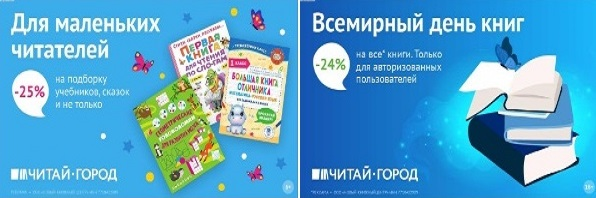 ТОВАРЫ для ХУДОЖНИКОВ и ДИЗАЙНЕРОВ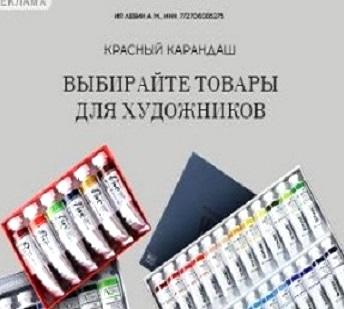 АУДИОЛЕКЦИИ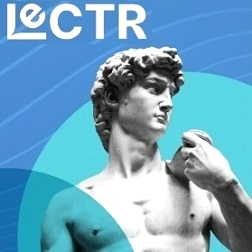 IT-специалисты: ПОВЫШЕНИЕ КВАЛИФИКАЦИИ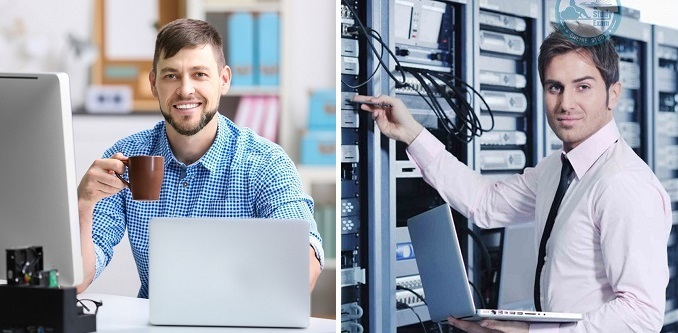 ФИТНЕС на ДОМУ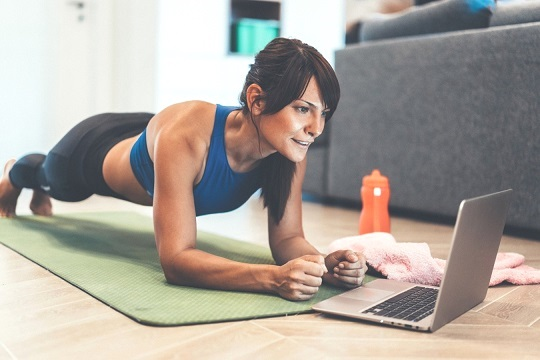 